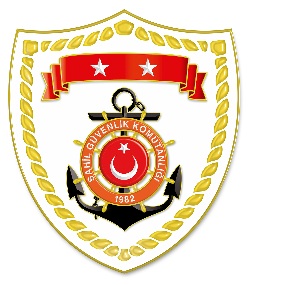 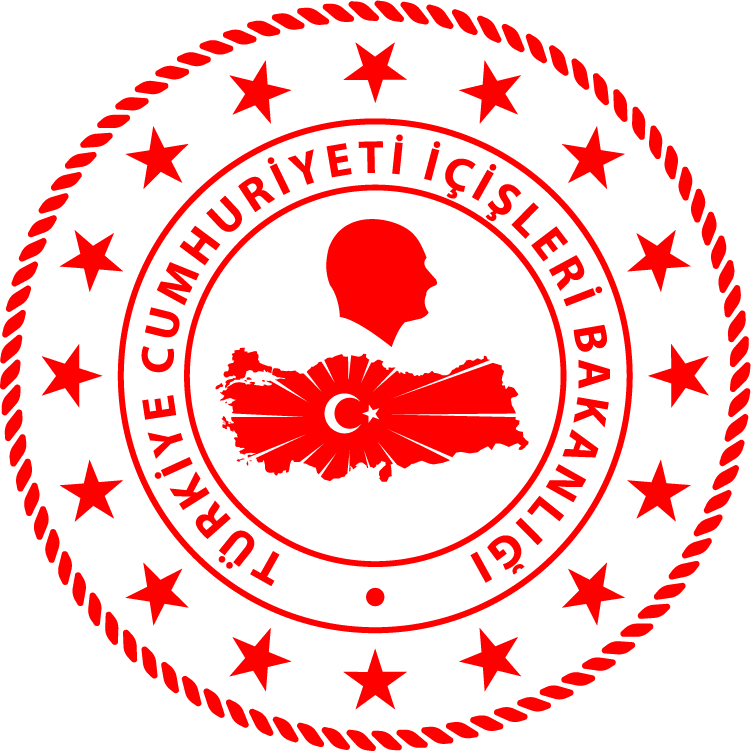 Marmara BölgesiEge Bölgesi*Paylaşılan veriler deniz yoluyla yapılan düzensiz göç esnasında meydana gelen ve arama kurtarma faaliyetleri icra edilen olaylara ait bilgiler içerdiğinden olayların bitiminde değişiklik gösterebilmektedir. Nihai istatistikî verilere, sona eren ay verisi olarak www.sahilguvenlik.gov.tr/baskanliklar/harekat/faaliyet_istatistikleri/duzensiz_goc_istatistikleri.html linkinden ulaşılabilmektedir.*Statistical information given in the table may vary because they consist of data related incidents which were occured and turned into search and rescue operations. The exact numbers at the end of the related month is avaliable on  www.sahilguvenlik.gov.tr/baskanliklar/harekat/faaliyet_istatistikleri/duzensiz_goc_istatistikleri.htmlS.NoTARİHMEVKİ VE SAATDÜZENSİZ GÖÇ VASITASIYAKALANAN TOPLAM DÜZENSİZ GÖÇMEN KAÇAKÇISI/ŞÜPHELİKURTARILAN/YAKALANAN TOPLAM DÜZENSİZ GÖÇMEN SAYISIBEYANLARINA GÖRE KURTARILAN/YAKALANAN DÜZENSİZ GÖÇMEN UYRUKLARI111 Ekim 2019EDİRNE/EnezBoztepe07.25Lastik Bot-3231 Afganistan, 1 PakistanS.NoTARİHMEVKİ VE SAATDÜZENSİZ GÖÇ VASITASIYAKALANAN TOPLAM DÜZENSİZ GÖÇMEN KAÇAKÇISI/ŞÜPHELİKURTARILAN/YAKALANAN TOPLAM DÜZENSİZ GÖÇMEN SAYISIBEYANLARINA GÖRE KURTARILAN/YAKALANAN DÜZENSİZ GÖÇMEN UYRUKLARI111 Ekim 2019ÇANAKKALE/Ayvacık Kadırga Burnu00.21Lastik Bot-4545 Afganistan211 Ekim 2019MUĞLA/Bodrum Karaada02.56Lastik Bot-3722 Suriye, 8 Mısır, 7 Filistin 311 Ekim 2019AYDIN/Kuşadası Davutlar03.17Lastik Bot-4739 Kuveyt, 4 Suriye, 4 Filistin411 Ekim 2019ÇANAKKALE/Ayvacık Assos04.10Lastik Bot-4646 Afganistan511 Ekim 2019MUĞLA/Bodrum07.15Fiber Tekne1 Türkiye1211 Suriye, 1 Filistin611 Ekim 2019İZMİR/Çeşme Gerence07.20Lastik Bot-4033 Suriye, 7 Filistin711 Ekim 2019BALIKESİR/AyvalıkÇıplak Ada07.30Lastik Bot-3727 Kongo, 6 Orta Afrika, 2 Filistin, 2 Senegal811 Ekim 2019ÇANAKKALE/AyvacıkSaros 07.30Lastik Bot-3535 Afganistan911 Ekim 2019AYDIN/Kuşadası Pamucak07.55Lastik Bot-5050 Afganistan1011 Ekim 2019MUĞLA/Bodrum Yalıçiftlik06.54Lastik Bot-3417 Suriye, 16 Filistin, 1 Irak1111 Ekim 2019MUĞLA/Bodrum İçmeler20.15Fiber Tekne-99 Afganistan1211 Ekim 2019İZMİR/Dikili22.45Lastik Bot-5233 Afganistan, 15 Suriye, 4 Irak1311 Ekim 2019İZMİR/Dikili23.06Lastik Bot-4132 Kongo, 6 Orta Afrika, 3 Mali1412 Ekim 2019İZMİR/ÇeşmeUçburun00.31Lastik Bot-3322 Suriye, 8 Mısır, 3 Filistin1512 Ekim 2019İZMİR/Dikili05.15Lastik Bot-2827 Somali,1 Afganistan1612 Ekim 2019İZMİR/Dikili05.36Lastik Bot-5548 Suriye, 5 Filistin, 2 Mısır1712 Ekim 2019MUĞLA/Bodrum06.02Lastik Bot-42 Bangladeş, 1 Pakistan, 1 Mısır1812 Ekim 2019AYDIN/Kuşadası07.10Lastik Bot-4747 Afganistan1912 Ekim 2019AYDIN/Kuşadası Ahmetbeyli07.20Lastik Bot-4639 Suriye, 4 Filistin, 3 Mısır2013 Ekim 2019MUĞLA/Bodrum01.45Lastik Bot-1010 Pakistan2113 Ekim 2019ÇANAKKALE/Ayvacık04.20Lastik Bot-4848 Afganistan2213 Ekim 2019MUĞLA/Bodrum06.58Lastik Bot-88 Pakistan2313 Ekim 2019ÇANAKKALE/Ayvacık13.05Lastik Bot-2222 Afganistan2413 Ekim 2019ÇANAKKALE/ Ayvacık13.30Lastik Bot-5555 Afganistan